USP Local 1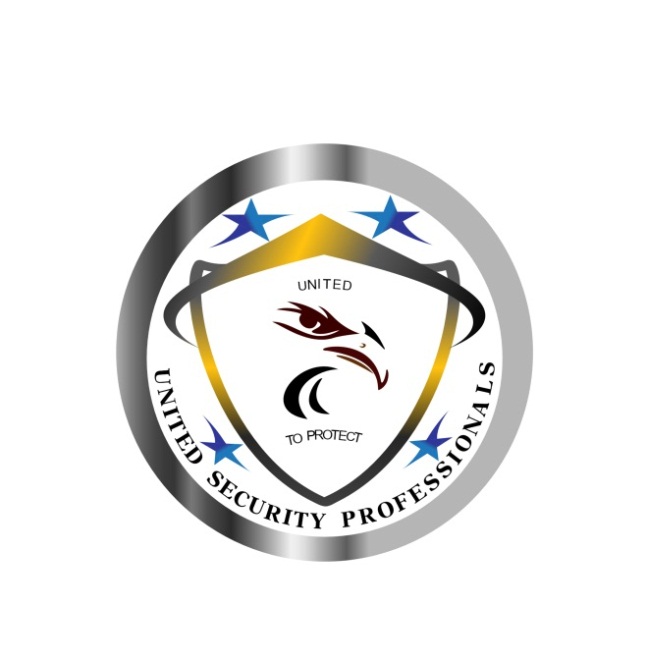 Union Business ReimbursementNAME:_______________	                                                                                      DATE:_______________Total Hours__________Pay Rate__________Total time paid in hours__________Total Miles:_______ x.585=_______	Receipt Total:_________________Miles + Receipts Total:_________________Total Reimbursements 1+2=___________________Check Number:__________Approved by:__________Receipts Attached                    YES   or   NODateActivityNumber of HoursDateTotal MilesPlace/PurchasesReceipt Total